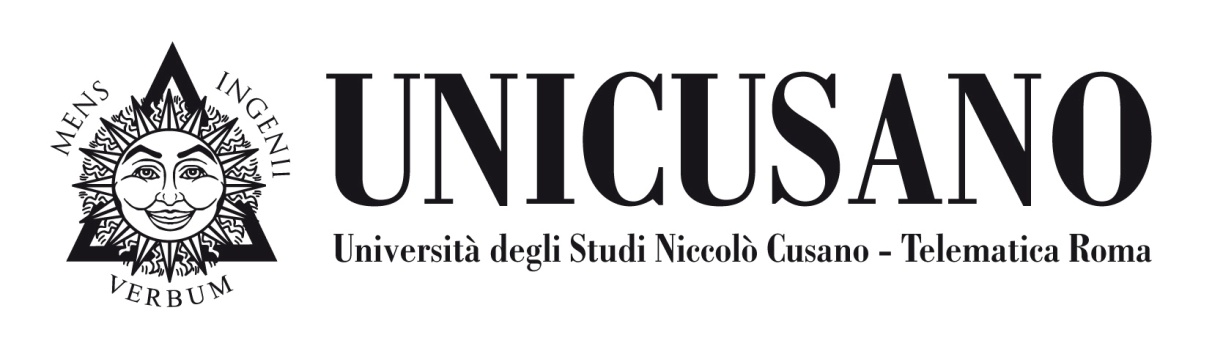 A.A. 2018-2019ESAMI SCRITTI FUORI SEDE DEL 1 MARZO 2019 SEDI D’ESAMESi ricorda allo studente:-  che il sostenimento della prova scritta è subordinato alla propria regolare posizione amministrativa; lo studente non in regola con il pagamento delle rette accademiche (o di eventuali altri contributi dovuti) non potrà sostenere la prova scritta;-  che è tenuto a presentarsi nell’orario e turno indicati e comunque con congruo anticipo e non è possibile sostenere la prova in un turno diverso da quello di seguito specificato (salvo il caso del punto seguente);-  l’esame a scelta (complementare), se afferente ad un corso di laurea diverso da quello al quale si risulta iscritti, deve essere sostenuto nel turno ed orario relativi al corso di laurea al quale l’esame a scelta afferisce. Unicusano – AgrigentoVia Mazzini n. 82 h. 10.00  Economia – Psicologia magistrale – Scienze della Formazione magistraleh. 12.00  Giurisprudenza – Scienze Politicheh. 14.00  Psicologia triennale – Scienze della Formazione triennale - IngegneriaUnicusano - Bari
Hotel Majesty – Via G. Gentile n.97 h. 10.00  Economia – Psicologia magistrale – Scienze della Formazione magistraleh. 12.00  Giurisprudenza – Scienze Politicheh. 14.00  Psicologia triennale – Scienze della Formazione triennale - IngegneriaUnicusano – BolognaHotel Holiday Inn Bologna Fiera – Via Del Commercio Associato n.3 h. 10.00  Economia – Psicologia magistrale – Scienze della Formazione magistraleh. 12.00  Giurisprudenza – Scienze Politicheh. 14.00  Psicologia triennale – Scienze della Formazione triennale- IngegneriaUnicusano – BrindisiMonastero di Santa Chiara di Cotrino, Via Oria Km 1 - Latiano (BR) h. 10.00  Economia – Psicologia magistrale – Scienze della Formazione magistraleh. 12.00  Giurisprudenza – Scienze Politicheh. 14.00  Psicologia triennale – Scienze della Formazione triennale - IngegneriaUnicusano – CagliariVia Carbonia , 12h. 10.00  Economia – Psicologia magistrale – Scienze della Formazione magistraleh. 12.00  Giurisprudenza – Scienze Politicheh. 14.00  Psicologia triennale – Scienze della Formazione triennale- IngegneriaUnicusano – CaltanissettaCentro Culturale “Michele Abbate”, Via Ernesto Vassallo snch. 10.00  Economia – Psicologia magistrale – Scienze della Formazione magistraleh. 12.00  Giurisprudenza – Scienze Politicheh. 14.00  Psicologia triennale – Scienze della Formazione triennale- IngegneriaUnicusano – CasertaCentro Apollo – Via Nazionale Appia, n.5 h. 10.00  Economia – Psicologia magistrale – Scienze della Formazione magistraleh. 12.00  Scienze Politiche Gli studenti di Scienze Politiche che debbono sostenere gli esami di Diritto internazionale, dovranno recarsi presso la sede d’esame di Giugliano in Campania (Na), sotto indicata.h. 14.00   Psicologia triennale – Scienze della Formazione triennale – IngegneriaUnicusano – Giugliano in Campania (Napoli)Centro Scolastico Cusano,Via Gabriele D’Annunzio n.19h. 12.00 Giurisprudenza – Scienze politiche solo Diritto internazionale Unicusano – CastelvetranoVia Caduti di Nassirya, snch. 10.00  Economia – Psicologia magistrale – Scienze della Formazione magistraleh. 12.00  Giurisprudenza – Scienze Politicheh. 14.00  Psicologia triennale – Scienze della Formazione triennale - IngegneriaUnicusano – Catania Plaza Hotel Catania , V.le Ruggero di Lauria n.43 – Sala Ipanemah. 10.00  Economia – Psicologia magistrale – Scienze della Formazione magistraleh. 12.00  Giurisprudenza – Scienze Politicheh. 14.00  Psicologia triennale – Scienze della Formazione triennale - IngegneriaUnicusano –Catanzaro   Corso Mazzini, n. 90h. 10.00  Economia – Psicologia magistrale – Scienze della Formazione magistraleh. 12.00  Giurisprudenza – Scienze Politicheh. 14.00  Psicologia triennale – Scienze della Formazione triennale– IngegneriaUnicusano –Colleferro 1)  Sala Comunale Konver, Via degli Esplosivi n° 1      h. 10.00  Economia Triennale       h. 12.00  Scienze Politiche      h. 14.00  Psicologia triennale 2) Istituto “G. Falcone”, Via Artigianato n. 13    h.10.00  Economia Magistrale  - Psicologia Magistrale – Scienze della Formazione magistrale    h.12.00  Giurisprudenza    h.14.00 Scienze della Formazione triennale- IngegneriaUnicusano – Cosenza   Via Calabria, n.16 (Piazza 11 settembre)h. 10.00  Economia – Psicologia magistrale– Scienze della Formazione magistraleh. 12.00  Giurisprudenza – Scienze Politicheh. 14.00  Psicologia triennale – Scienze della Formazione triennale- IngegneriaUnicusano  - CrotoneVia Matilde Serao, n. 1/A h. 10.00  Economia – Psicologia magistrale – Scienze della Formazione magistraleh. 12.00  Giurisprudenza – Scienze Politicheh. 14.00  Psicologia triennale – Scienze della Formazione triennale- IngegneriaUnicusano – Fermo Via Egidi  n. 77 h. 10.00  Economia – Psicologia magistrale – Scienze della Formazione magistraleh. 12.00  Giurisprudenza – Scienze Politicheh. 14.00  Psicologia triennale – Scienze della Formazione triennale- IngegneriaUnicusano – FirenzeIstituto Salesiano, Via Del Ghirlandaio n. 40h. 10.00  Economia – Psicologia magistrale – Scienze della Formazione magistraleh. 12.00  Giurisprudenza – Scienze Politicheh. 14.00  Psicologia triennale – Scienze della Formazione triennale- IngegneriaUnicusano – Foggia    
Istituto Maria Regina, Viale C. Colombo 101/Gh. 10.00  Economia – Psicologia magistrale – Scienze della Formazione magistraleh. 12.00  Giurisprudenza – Scienze Politicheh. 14.00  Psicologia triennale – Scienze della Formazione triennale – IngegneriaUnicusano– Fondi     ISAS Istituti Scolastici Paritari, Via Dei Colonna n.19/13 h. 10.00  Economia – Psicologia magistrale – Scienze della Formazione magistraleh. 12.00  Giurisprudenza – Scienze Politicheh. 14.00  Psicologia triennale – Scienze della Formazione triennale– IngegneriaUnicusano – GenovaBi.Bi. Service, Via XX Settembre n. 41 – presso Sala Convegni, III Pianoh. 10.00  Economia – Psicologia magistrale – Scienze della Formazione magistraleh. 12.00  Giurisprudenza – Scienze Politicheh. 14.00  Psicologia triennale – Scienze della Formazione triennale – IngegneriaUnicusano – ImperiaIstituto Galileo Galilei, Via Stazione n.6 - Arma di Taggia (Imperia)h. 10.00  Economia – Psicologia magistrale – Scienze della Formazione magistraleh. 12.00  Giurisprudenza – Scienze Politicheh. 14.00  Psicologia triennale – Scienze della Formazione triennale- IngegneriaUnicusano – La SpeziaCentro Turistico-Convegni “Il Gabbiano”, Piazzale Papa Giovanni XXIIIh. 10.00  Economia – Psicologia magistrale – Scienze della Formazione magistraleh. 12.00  Giurisprudenza – Scienze Politicheh. 14.00  Psicologia triennale – Scienze della Formazione triennale- IngegneriaUnicusano – Latina                  V.le Le Corbusier (P.le Agenzia delle Entrate), Palazzo Giudice di Pace – I pianoh. 10.00  Economia – Psicologia magistrale  – Scienze della Formazione magistraleh. 12.00  Giurisprudenza – Scienze Politiche h. 14.00  Psicologia triennale – Scienze della Formazione triennale – Ingegneria Unicusano – Lecce 
Hotel Tiziano – Via Porta d’Europa h. 10.00  Economia – Psicologia magistrale – Scienze della Formazione magistraleh. 12.00  Giurisprudenza – Scienze Politicheh. 14.00  Psicologia triennale – Scienze della Formazione triennale- IngegneriaUnicusano – Lentinih. 10.00  Economia – Psicologia magistrale – Scienze della Formazione magistraleh. 12.00  Giurisprudenza – Scienze Politicheh. 14.00  Psicologia triennale – Scienze della Formazione triennale- IngegneriaUnicusano - MessinaVia Centonze n.41h. 10.00  Economia – Psicologia magistrale – Scienze della Formazione magistraleh. 12.00  Giurisprudenza – Scienze Politicheh. 14.00  Psicologia triennale – Scienze della Formazione triennale– IngegneriaUnicusano – Milano1) Istituto Santi Silvestro e Martino, Via Maffei n. 29    h. 10.00  Psicologia Magistrale – Scienze della Formazione magistrale         h. 12.00  Giurisprudenza       h. 14.00  Scienze della Formazione triennale  2) Istituto Santa Maria Goretti, Via Melchiorre Gioia n. 193    h. 10.00  Economia        h. 12.00  Scienze Politiche       h. 14.00  Psicologia Triennale – Ingegneria   Unicusano – NapoliIstituto Salesiano, Via Don Bosco n.8h. 10.00  Economia – Psicologia magistrale – Scienze della Formazione magistraleh. 12.00  Giurisprudenza – Scienze Politicheh. 14.00  Psicologia triennale – Scienze della Formazione triennale– IngegneriaUnicusano -  Padova
Hotel Marconi – Via Marconi, n.186 Ponte San Nicolò h. 10.00  Economia – Psicologia magistrale – Scienze della Formazione magistraleh. 12.00  Giurisprudenza – Scienze Politicheh. 14.00  Psicologia triennale – Scienze della Formazione triennale– IngegneriaUnicusano – Palermo
Hotel San Paolo Palace – Via Messina Marine, n.91     h. 10.00  Economia – Psicologia magistrale – Scienze della Formazione magistraleh. 12.00  Giurisprudenza – Scienze Politicheh. 14.00  Psicologia triennale – Scienze della Formazione triennale - IngegneriaUnicusano - PalmiVia Antonio Altomonte (ex via Trodio) n. 30h h. 10.00  Economia – Psicologia magistrale – Scienze della Formazione magistraleh. 12.00  Giurisprudenza – Scienze Politicheh. 14.00  Psicologia triennale – Scienze della Formazione triennale- IngegneriaUnicusano – Perugia                                   
Hotel Perugia Plaza, via Palermo n.88 h. 10.00  Economia – Psicologia magistrale – Scienze della Formazione magistraleh. 12.00  Giurisprudenza – Scienze Politicheh. 14.00  Psicologia triennale – Scienze della Formazione triennale - IngegneriaUnicusano – PescaraCorso Vittorio Emanuele, n.36 h  10.00  Economia – Psicologia magistrale – Scienze della Formazione magistraleh. 12.00  Giurisprudenza – Scienze Politicheh. 14.00  Psicologia triennale – Scienze della Formazione triennale – IngegneriaUnicusano - Potenza
Via Di Giura n. 54h. 10.00  Economia – Psicologia magistrale – Scienze della Formazione magistraleh. 12.00  Giurisprudenza – Scienze Politicheh. 14.00  Psicologia triennale – Scienze della Formazione triennale- IngegneriaUnicusano - Ragusa
Via Firenze n.8 -  Vittoria (RG)h h. 10.00  Economia – Psicologia magistrale – Scienze della Formazione magistraleh. 12.00  Giurisprudenza – Scienze Politicheh. 14.00  Psicologia triennale – Scienze della Formazione triennale- IngegneriaUnicusano - Reggio Calabria
Centro formazioni Domi F.S.,Via Garibaldi n.75/81 – Villa San Giovanni (RC)h. 10.00  Economia – Psicologia magistrale – Scienze della Formazione magistraleh. 12.00  Giurisprudenza – Scienze Politicheh. 14.00  Psicologia triennale – Scienze della Formazione triennale– IngegneriaUnicusano - SalernoVia Luigi Guercio n. 353h  10.00  Economia – Psicologia magistrale – Scienze della Formazione magistraleh. 12.00  Giurisprudenza – Scienze Politicheh. 14.00  Psicologia triennale – Scienze della Formazione triennale- IngegneriaUnicusano – SapriVia Camerelle, n.35 h. 10.00  Economia – Psicologia magistrale – Scienze della Formazione magistraleh. 12.00  Giurisprudenza – Scienze Politicheh. 14.00  Psicologia triennale – Scienze della Formazione triennale - IngegneriaUnicusano_ Siderno  Istituto Istruzione Superiore “G. Marconi”, Viale Sasso Marconi, snch. 10.00  Economia – Psicologia magistrale – Scienze della Formazione magistraleh. 12.00  Giurisprudenza – Scienze Politicheh. 14.00  Psicologia triennale – Scienze della Formazione triennale – IngegneriaUnicusano_ Siracusa             Open Land – Sala conferenze, Viale Epipoli n. 252h. 10.00  Economia – Psicologia magistrale – Scienze della Formazione magistraleh. 12.00  Giurisprudenza – Scienze Politicheh. 14.00  Psicologia triennale – Scienze della Formazione triennale- IngegneriaUnicusano – TarantoViale Virgilio n.20/fh. 10.00  Economia – Psicologia magistrale – Scienze della Formazione magistraleh. 12.00  Giurisprudenza – Scienze Politicheh. 14.00  Psicologia triennale – Scienze della Formazione triennale- IngegneriaUnicusano – Torino                                      Pacific Hotel Fortino, Strada del Fortino n. 36h. 10.00  Economia – Psicologia magistrale – Scienze della Formazione magistraleh. 12.00  Giurisprudenza – Scienze Politicheh. 14.00  Psicologia triennale – Scienze della Formazione triennale - IngegneriaUnicusano – TraniCentro di Spiritualità Sanguis Christi, Via Arno n. 2 ( Rione Colonna).h.10.00  Economia – Psicologia magistrale – Scienze della Formazione magistraleh. 12.00  Giurisprudenza – Scienze Politicheh. 14.00  Psicologia triennale – Scienze della Formazione triennale - IngegneriaUnicusano  - TrapaniVia Gaspare Scuderi n.1 ( traversa Via Virgilio) – Complesso 5 Torri h. 10.00  Economia – Psicologia magistrale – Scienze della Formazione magistraleh. 12.00  Giurisprudenza – Scienze Politicheh. 14.00  Psicologia triennale – Scienze della Formazione triennale- IngegneriaUnicusano – TriesteCentro Studi Unicusano - Sala Maggiore, Via Fabio Severo 14/Ch. 10.00  Economia – Psicologia magistrale – Scienze della Formazione magistraleh. 12.00  Giurisprudenza – Scienze Politicheh. 14.00  Psicologia triennale – Scienze della Formazione triennale- IngegneriaUnicusano - Vicenza
Via Villa Ca' Cornaro n.9 - Romano d'Ezzelino (VI)h. 10.00  Economia – Psicologia magistrale – Scienze della Formazione magistraleh. 12.00  Giurisprudenza – Scienze Politicheh. 14.00  Psicologia triennale – Scienze della Formazione triennale – Ingegneria